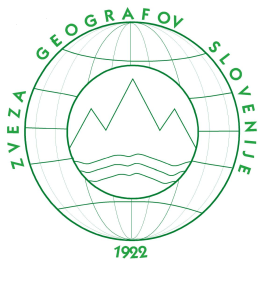 Association of Slovenian GeographersL’Association des géographes  slovènesGosposka ulica 13, 1000 Ljubljana, Slovenijaurl: zgs.zrc-sazu.si   številka TRR: 0201 0001 4166 331     davčna številka: SI28577370Pristopna izjava individualnega člana oziroma članice Zveze geografov SlovenijeIzjavljam, da nisem član/ica nobenega od društev, ki so včlanjena v Zvezo geografov Slovenije in želim postati individualni/a član/ica Zveze geografov Slovenije.Izpolnjeno prijavnico pošljite na poštni naslov Zveze ali po elektronski pošti na naslov zveza.geografov@gmail.com.